О признании утратившим силу постановление администрации Амурзетского сельского поселения от 28.02.2019 № 23 «Об утверждении Порядка выдачи предписаний об устранении нарушений в сфере благоустройства и перечня должностных лиц, уполномоченных на осуществление выдачи предписания в сфере благоустройства»В соответствии с Уставом муниципального образования «Амурзетское сельское поселение» администрация сельского поселенияПОСТАНОВЛЯЕТ:	1. Признать утратившими силу постановление администрации Амурзетского сельского поселения от 28.02.2019 № 23 «Об утверждении Порядка выдачи предписаний об устранении нарушений в сфере благоустройства и перечня должностных лиц, уполномоченных на осуществление выдачи предписания в сфере благоустройства».	2. Контроль за выполнением настоящего постановления оставляю за собой.	3. Опубликовать настоящее постановление в Информационном вестнике Амурзетского сельского поселения и на официальном интернет-сайте Амурзетского сельского поселения.	4. Настоящее постановление вступает в силу после дня его официального опубликования. Заместитель главы администрациисельского поселения						       А.В. АлександровМуниципальное образование «Амурзетское сельское поселение»Октябрьского муниципального районаЕврейской автономной областиАДМИНИСТРАЦИЯ СЕЛЬСКОГО ПОСЕЛЕНИЯПОСТАНОВЛЕНИЕМуниципальное образование «Амурзетское сельское поселение»Октябрьского муниципального районаЕврейской автономной областиАДМИНИСТРАЦИЯ СЕЛЬСКОГО ПОСЕЛЕНИЯПОСТАНОВЛЕНИЕМуниципальное образование «Амурзетское сельское поселение»Октябрьского муниципального районаЕврейской автономной областиАДМИНИСТРАЦИЯ СЕЛЬСКОГО ПОСЕЛЕНИЯПОСТАНОВЛЕНИЕ22.06.2021            №  52	          с. Амурзетс. Амурзетс. Амурзет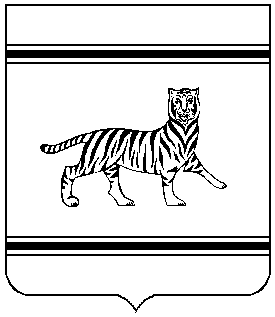 